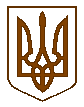 Баришівська  селищна  радаБаришівського  районуКиївської  областіР І Ш Е Н Н Я22.03.2019                  							    проект  смт БаришівкаПро преміювання селищного голови На підставі п.5 ст.26 Закону України „Про місцеве самоврядування в Україні”, постанов Кабінету Міністрів України  від 9 березня 2006 року       № 268 «Про упорядкування структури та умов оплати праці працівників апарату органів виконавчої влади, органів прокуратури, судів та інших органів зі змінами», в редакції постанови КМУ від 24.05.2017р. № 353  « Про внесення змін до постанови Кабінету Міністрів України від 09.03.2006 № 268 та визнання такими, що втратили чинність, деяких постанов Кабінету Міністрів України» Постанови  Кабінету Міністрів України  від 10.05.2018   № 363 « Про внесення змін до постанови Кабінету Міністрів України від 09.03.2006 № 268 » відповідно до колективного договору, рішення сесії Баришівської селищної ради від  31.01.2019 №32-04-07 « Про затвердження положення про преміювання працівників Баришівської селищної ради на 2019 рік»  та Закону України “Про місцеве самоврядування в Україні”:Преміювати селищного голову згідно затвердженого положення про преміювання з березня по травень 2019 року включно  в розмірі 150%  до  посадового окладу, враховуючи надбавки за ранг, вислугу років та надбавку за високі досягнення в праці або за виконання особливо важливої роботи.Начальнику відділу бухгалтерського обліку та консолідованої звітності, головному бухгалтеру селищної ради Тур Н.В. провести відповідні розрахунки.Контроль за виконанням даного рішення покласти на постійну комісію з питань фінансів, бюджету, планування соціально-економічного розвитку, інвестицій та міжнародного співробітництва.           Селищний голова                                                    О.П. Вареніченко